NOME COMPLETO								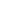 Av. Xxxxxx, n° ▪ Bairro0000-000 ▪ Cidade ▪ Estado(xx) xxxx-xxxx ▪ (xx) xxxx-xxxxxxxx@xxxx.com.brxx anos ▪ Nacionalidade ▪ Estado Civil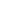 Objetivo: ESTÁGIO EM ARQUITETURASíntese de Qualificações  Atuação na área de Arquitetura e Urbanismo, com habilidade para atuar na elaboração de projetos, definição de materiais, acabamentos, técnicas e metodologias, execução de obras e serviços e estudos de viabilidade financeira, econômica e ambiental.Conhecimentos na elaboração e projeto de plantas e mapas de urbanismo, levantamento de medidas, criação de memoriais descritivos e quantitativos e acompanhamento de projetos em órgão públicos.Vivência no atendimento aos clientes, recepção de documentos e encaminhamento de processos para aprovação de projetos. Prestação de auxílio na execução de projetos de arquitetura de prédios, pontes, interiores e obras em geral, pesquisando características e preparando métodos de trabalho.Disponibilidade para viagens e mudança de cidade.Formação AcadêmicaGraduação em Arquitetura e Urbanismo – conclusão em 2013XxxxxxxxxxxxxxxxxIdiomas Inglês – Intermediário Formação ComplementarGestão de Projetos – XxxxxxxHistória da Arte – XxxxxxxAutocad 2D e 3D – XxxxxxxExperiência Profissional10/2010 a atual           Xxxxxxxxxxxxxxxx			Empresa nacional do segmento de construção civil.			Estagiário em Arquitetura InformáticaConhecimentos em AutoCAD, Sketchup, 3D Max, Photoshop, Pacote Office e Internet.